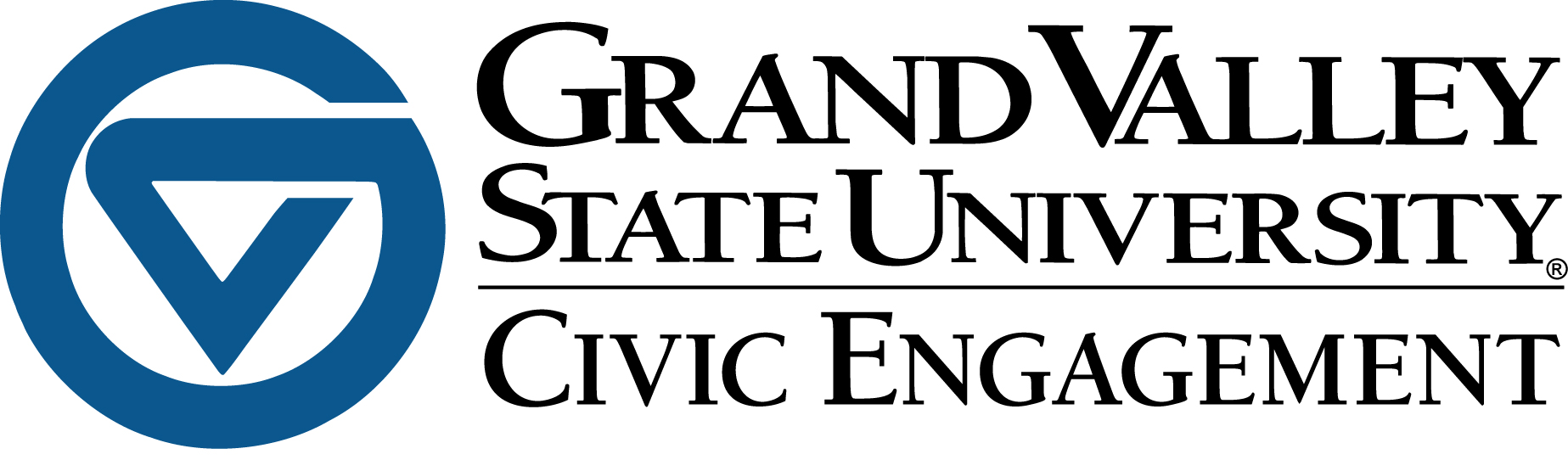 Emerging Community Engagement Initiative Award ApplicationApplication deadline:  April 1 Submit application to: ______________The College of Community and Public Service seeks applications and nominations for the Emerging Community Engagement Initiative Award, which recognizes a community/university initiative that is exemplary in its efforts to design a strong two-way relationship of shared power and decision-making. The initiative itself is the award recipient, with an emphasis on the collective relationships as opposed to individual contributions. The initiative may be curricular or co-curricular or a combination of both. Nominator or Applicant InformationNominator or applicant name:Nominator or applicant email:Nominator or applicant phone:Initiative Information 1. CCPSPrimary CCPS contact person for the initiative (if different than above):		                        Email address:Phone:Academic course(s)/program(s) with which this initiative is affiliated, if applicable:Non-academic programs, offices, departments, or student organizations with which this initiative is affiliated, if applicable:2. Community partnerPrimary community partner organization, business, or group: Primary contact person:Email address:Phone:3. Who else is involved in the initiative? List other key faculty, staff, students, and community partner representatives involved in the program/project, along with a brief description of their roles.4. Describe how the initiative meets the CCPS Emerging Community Engagement Initiative Award criteria in 750 words or fewer. In your response, please address relevant aspects of the criteria below.Robust participatory planning resulting in a shared agreement that identifies mutually beneficial environmental, social, educational, and/or economic outcomesRelationships of reciprocity in which community voice is valuedPartners operate from a shared agenda based on an identified community needCommunity assets have been identifiedPlanning meetings include dialogue about the sustainability of the initiativeStudents are involved in the development of the initiative